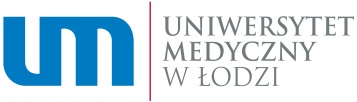 Appendix to the Rules of Awarding and Payment of the Scholarship 
of the National Agency for Academic Exchange  under the STER Programmeat the Medical University of LodzLodz, ………………………………………APPLICATION FOR AWARDING THE SCHOLARSHIP  OF THE NATIONAL AGENCY FOR ACADEMIC EXCHANGE UNDER “STER – INTERNATIONALISATION OF DOCTORAL SCHOOLS” PROGRAMME______________________________________              ____________________________
             full name of the doctoral student                                       register no. 
____________________________________              ____________________________               scientific discipline                                                        	year of study I hereby apply for a scholarship awarded by the National Agency for Academic Exchange under "STER - Internationalisation of Doctoral Schools" Programme implemented at the Medical University of Lodz, in the amount of ……………….. PLN 
(say: ………………………….) for a period of …………………. months.INFORMATION CONFIRMING THAT THE DOCTORAL STUDENT 
MEETS THE CRITERIA I hereby declare that I meet the following requirements for being awarded the NAWA scholarship under "STER - Internationalisation of Doctoral Schools" Programme”: I am pursuing my studies at the Doctoral School;      	I submitted an individual research plan to the Director of the Doctoral School, in compliance with the Rules and Regulations of the Doctoral School;      	I have not extended the deadline for submission of my dissertation, i.e., I meet the dissertation preparation schedule specified in my individual research plan in a timely manner;So far I have not received the NAWA scholarship under "STER - Internationalisation of Doctoral Schools" Programme, implemented at the Medical University of Lodz, 
in the amount specified by me in the application; I do not receive a scholarship awarded under any other NAWA projects supporting the internationalisation of doctoral schools;      	I am preparing a doctoral dissertation in English;       	I am cooperating with a supervisor employed in a foreign research institution; I am pursuing a doctoral project in international cooperation and aiming to obtain a joint or double degree - under an agreement confirming the cooperation between 
the University and a foreign research institution .……………………………………………….                                                                                        legible signature of the doctoral student/dateSCIENTIFIC ACHIEVEMENTS OF THE DOCTORAL STUDENT AT THE INTERNATIONAL DOCTORAL SCHOOL OF THE MEDICAL UNIVERSITY OF LODZ 
(from the beginning of the studies)(to be filled in by the doctoral student and the Committee)POINTS AWARDED BY THE COMMITTEE:Total number of points obtained by the Doctoral Student: …………………………………. Position on the ranking list: ………………………………………………………….. MEMBERS OF THE COMMITTEE: ……………………………………… − Director of the International Doctoral School of the Medical University of Lodz (Chairperson),Academic staff members:…………………….. – representing the discipline of pharmaceutical sciences,…………………….. − representing the discipline of medical sciences,…………………….. − representing the discipline of health sciences,AWARD THE NAWA SCHOLARSHIP UNDER THE “STER” PROGRAMME IN THE ACADEMIC YEAR 20…../20…… IN THE AMOUNT OF ……… 
FOR THE PERIOD OF …….. MONTHS            DO NOT AWARD THE NAWA SCHOLARSHIP UNDER THE “STER” PROGRAMME IN THE ACADEMIC YEAR 20…../20……..………………………………………..…………………..                                                              date, name stamp and signature 
					of the Chairperson of the Committee Scientific output of the doctoral student related to the doctoral dissertation Scientific output of the doctoral student related to the doctoral dissertation Scientific output of the doctoral student related to the doctoral dissertation Scientific output of the doctoral student related to the doctoral dissertation Research articles included in the doctoral student’s annual report, published in:Number of 
the Appendix to 
the applicationStatus and publication year(accepted for publication/
published/academic year of publication)Awarded points 
(to be filled in by 
the Committee)scientific journals with an impact factor (IF), included on the list of the JCR database, of which the doctoral student is the first author – 
3 points for each articlescientific journals with an impact factor (IF), included on the list of the JCR database, of which the doctoral student is a co-author – 
2 points for each articlepeer-reviewed scientific journal included on the current list announced by the minister competent for higher education and science, of which the doctoral student is the first author  − 2 points for each articlepeer-reviewed scientific journal included on the current list announced by the minister competent for higher education and science, of which the doctoral student is a co-author  − 1 points for each article (not more than 3 publications)Active participation in international conferences, symposia, research conventions  (not more than 4 conferences, symposia or conventions)Number of 
the Appendix to 
the applicationForm of participation 
/academic year Awarded points 
(to be filled in by 
the Committee)for oral presentation of a scientific paper – 2 points for presentation prepared in the form of a poster  – 1 point Scientific internships completed abroad in relation to the doctoral dissertationNumber of 
the Appendix to 
the applicationForm of internship/academic year Awarded points 
(to be filled in by 
the Committee)Scientific internships abroad, lasting at least 2 months – more than 2 points in totalInventions Number of 
the Appendix to 
the applicationDescription of 
the invention, application registration number given by the Patent Office of the Republic of Poland Awarded points 
(to be filled in by 
the Committee)Inventions registered by the Medical University of Lodz with the Patent Office of the Republic of Poland (based on information on filing the application for patent, including the application number given by the Patent Office of the Republic of Poland – not more than 3 points in totalAwardsNumber of 
the Appendix to 
the applicationType of award/yearAwarded points 
(to be filled in by 
the Committee)Received awards related to the topic of 
the doctoral dissertation – not more than 1 point 
in totalTotal
Internationalisation of the doctoral projectInternationalisation of the doctoral projectInternationalisation of the doctoral projectInternationalisation of the doctoral projectType of internationalisationType of internationalisationNumber of 
the Appendix to 
the applicationAwarded points 
(to be filled in by 
the Committee)a supervisor employed with a foreign research institution, appointed by the Director of the Doctoral School - not more than 10 points in totala supervisor employed with a foreign research institution, appointed by the Director of the Doctoral School - not more than 10 points in totalan assistant supervisor employed with a foreign research institution, appointed by the Director of the International School - 5 pointsan assistant supervisor employed with a foreign research institution, appointed by the Director of the International School - 5 pointsconducting research in cooperation with a foreign research institution (the rank of the centre and the nature of conducted research are evaluated) - not more than 10 pointsconducting research in cooperation with a foreign research institution (the rank of the centre and the nature of conducted research are evaluated) - not more than 10 pointsimplementation of a doctoral project in international cooperation leading to obtaining a joint or double degree, under an agreement confirming the cooperation between the University and a foreign research institution - 40 pointsimplementation of a doctoral project in international cooperation leading to obtaining a joint or double degree, under an agreement confirming the cooperation between the University and a foreign research institution - 40 pointsTotalTotal number of points awarded:Total number of points awarded:Total number of points awarded: